■基本情報について（すべて必須項目です）■演舞について（すべて必須項目です）※楽曲の使用に関して必要な著作権処理等は、各チームで事前にお済ませください。※人物･踊り･楽曲･衣装等の収録された写真及び動画は、やろ舞い大祭普及振興のために使用する場合がありますのでご了承ください。■チームＰＲ（８０文字以内）※読み間違い防止のため、漢字にはふりがなをご記入くださいふりがなふりがなチーム名チーム名予定参加人数予定参加人数　　　　　　名チーム所在地　　　　　　　　　　　　　　例(大口町)連絡担当者ふりがな連絡担当者氏名連絡担当者携帯電話番号連絡担当者メールアドレス　　　　　　　　　　　　　　　　　　＠　　　　　　　　　　　　　　※本イベントについての今後の連絡等はメールで送らせていただきます。必ず利用可能なメールアドレスを記載してください。　　　　　　　　　　　　　　　　　　＠　　　　　　　　　　　　　　※本イベントについての今後の連絡等はメールで送らせていただきます。必ず利用可能なメールアドレスを記載してください。　　　　　　　　　　　　　　　　　　＠　　　　　　　　　　　　　　※本イベントについての今後の連絡等はメールで送らせていただきます。必ず利用可能なメールアドレスを記載してください。連絡担当者住所〒〒〒演舞回数（いずれかに○）１回　　　　　　　/　　　　　　　２回　　（１回目の欄のみ記入）　　　　　　（１回目・２回目両方とも記入）１回　　　　　　　/　　　　　　　２回　　（１回目の欄のみ記入）　　　　　　（１回目・２回目両方とも記入）１回目２回目ふりがな曲名使用するマイク　本　　本　　音出しのきっかけ(具体的に)演舞中の注意事項（途中で曲が切れる等があれば記入）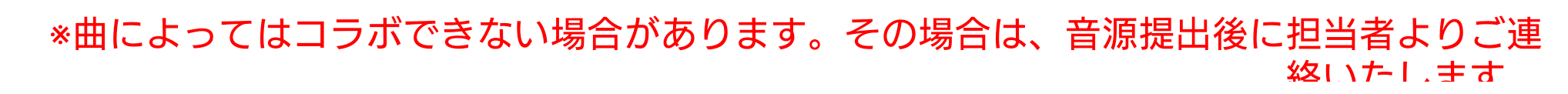 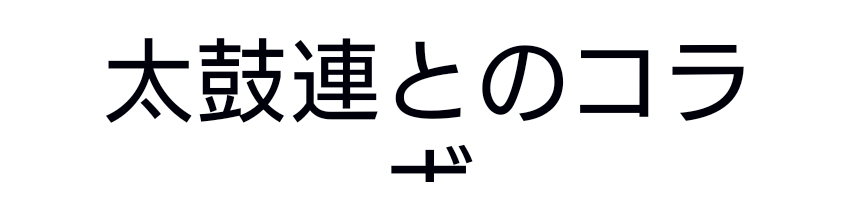 希望する　・　希望しない希望する　・　希望しない